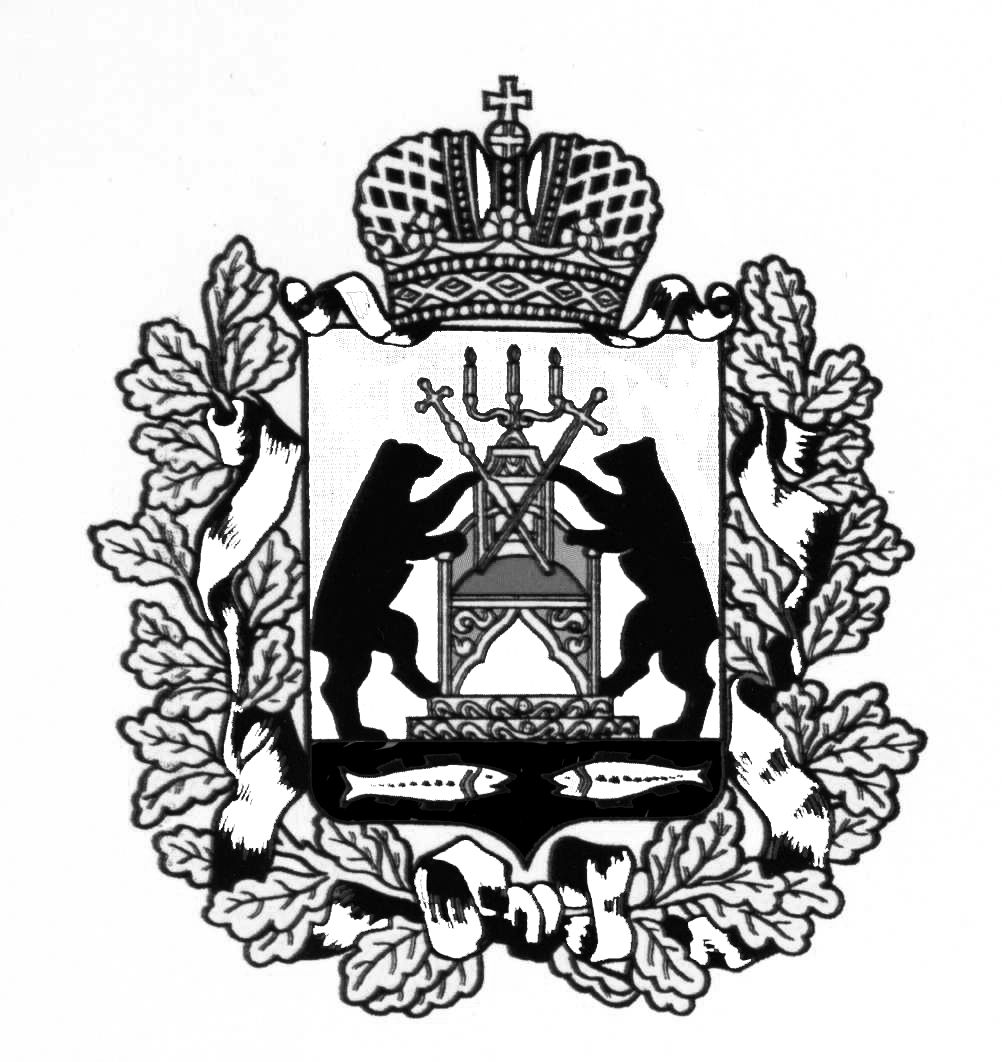 Российская ФедерацияНовгородская область Старорусский районСовет депутатов Медниковского сельского поселенияР Е Ш Е Н И Еот 27.01.2022    № 68 д. МедниковоО внесении изменений в решение Совета депутатов Медниковского сельского поселения от 25.02.2021 № 35	Совет депутатов Медниковского сельского поселения  РЕШИЛ:1. Внести изменение в решение Совета депутатов Медниковского сельского поселения от 25.02.2021 № 35 «Об утверждении Порядка проведения конкурсного отбора инициативных проектов для реализации на территории, части территории Медниковского сельского поселения», изложив Приложение к Порядку проведения конкурсного отбора инициативных проектов для реализации на территории, части территории Медниковского сельского поселения в прилагаемой редакции.2. Опубликовать настоящее решение в муниципальной газете «Медниковский  вестник» и разместить на официальном сайте Администрации Медниковского сельского поселения в информационно-телекоммуникационной сети «Интернет».Глава сельского поселения			Ю.В. ИвановаПриложение к Порядку  проведения конкурсного отбора инициативных проектов для реализации на территории, части территории КРИТЕРИИ ОЦЕНКИИнициативных проектов, представленных для конкурсного отбора	* средняя - проблема достаточно широко осознается целевой группой населения, ее решение может привести к улучшению качества жизни;	** высокая - отсутствие решения будет негативно сказываться на качестве жизни населения;	*** очень высокая - решение проблемы необходимо для поддержания и сохранения условий жизнеобеспечения населения.N п/пНаименования критериев конкурсного отбораЗначения критериев конкурсного отбораКоличество баллов12341. Социальная и экономическая эффективность реализации проекта1. Социальная и экономическая эффективность реализации проекта1. Социальная и экономическая эффективность реализации проекта1. Социальная и экономическая эффективность реализации проекта11.1Доля благополучателей в общей численности населения населенного пунктаболее 60 %4011.1Доля благополучателей в общей численности населения населенного пунктаот 30 до 60%2011.1Доля благополучателей в общей численности населения населенного пунктаменее  30%1011.2Долговечность» результатов проектаболее 5 лет1511.2Долговечность» результатов проектаот 1 года до 5 лет1011.2Долговечность» результатов проектаменее 1 года511.3Возможность содержания и эксплуатации объекта, возведенного в результате реализации инициативного проекта, за счет средств местного бюджетасодержание и эксплуатация объекта возможны1011.3Возможность содержания и эксплуатации объекта, возведенного в результате реализации инициативного проекта, за счет средств местного бюджетасодержание и эксплуатация объекта невозможны01.4Доступность проекта для всех групп населения, в том числе, для людей с инвалидностью наличие положительного заключения эксперта по созданию и обеспечению безбарьерной среды для людей с инвалидностью и маломобильных групп населения101.4Доступность проекта для всех групп населения, в том числе, для людей с инвалидностью отсутствие положительного заключения эксперта по созданию и обеспечению безбарьерной среды для людей с инвалидностью и маломобильных групп населения02. Степень участия населения муниципального образования в определении и решении проблемы, заявленной в инициативном проекте2. Степень участия населения муниципального образования в определении и решении проблемы, заявленной в инициативном проекте2. Степень участия населения муниципального образования в определении и решении проблемы, заявленной в инициативном проекте2. Степень участия населения муниципального образования в определении и решении проблемы, заявленной в инициативном проекте2.1 Участие населения в определении проблемы, на решение которой направлен инициативный проектда52.1 Участие населения в определении проблемы, на решение которой направлен инициативный проектнет022.2Участие населения в определении параметров инициативного проекта (размер, объем)да322.2Участие населения в определении параметров инициативного проекта (размер, объем)нет022.3.Информирование населения в процессе отбора приоритетной проблемы и разработки инициативного проектада222.3.Информирование населения в процессе отбора приоритетной проблемы и разработки инициативного проектанет03. Влияние проекта на качество жизни населения3. Влияние проекта на качество жизни населения3. Влияние проекта на качество жизни населения3. Влияние проекта на качество жизни населения33.133Актуальность (острота) проблемы, которую позволит решить реализация проектасредняя*5 33.133Актуальность (острота) проблемы, которую позволит решить реализация проектавысокая**10 33.133Актуальность (острота) проблемы, которую позволит решить реализация проектаочень высокая***15 4. Влияние проекта на состояние окружающей среды и здоровье населения4. Влияние проекта на состояние окружающей среды и здоровье населения4. Влияние проекта на состояние окружающей среды и здоровье населения4. Влияние проекта на состояние окружающей среды и здоровье населения44.14Наличие в проекте мероприятий по уменьшению негативного воздействия на состояние окружающей среды и здоровья населения  нет044.14Наличие в проекте мероприятий по уменьшению негативного воздействия на состояние окружающей среды и здоровья населения  предусмотрено обустройством территории населенного пункта (озеленение, расчистка и обустройство водных объектов, ликвидация свалок и т.п.)1044.14Наличие в проекте мероприятий по уменьшению негативного воздействия на состояние окружающей среды и здоровья населения  Предусмотрены мероприятия, связанные с уменьшением негативного воздействия на состояние окружающей среды (обустройство парковых зон, строительство и реконструкция очистных сооружений и пр.)155. Вклад участников реализации проекта в его реализацию5. Вклад участников реализации проекта в его реализацию5. Вклад участников реализации проекта в его реализацию5. Вклад участников реализации проекта в его реализацию55.1.Необходимый уровень софинансирования проекта из  бюджета Медниковского сельского поселенияот 5% и более055.1.Необходимый уровень софинансирования проекта из  бюджета Медниковского сельского поселенияот 3% до 5%555.1.Необходимый уровень софинансирования проекта из  бюджета Медниковского сельского поселенияменее 3%1055.2.Уровень софинансирования проекта со стороны населенияот 1% и более355.2.Уровень софинансирования проекта со стороны населенияот 0,5% до 1%255.2.Уровень софинансирования проекта со стороны населенияменее 0,5%055.3.Уровень софинансирования проекта со стороны организаций и других внебюджетных источниковот 1% и более555.3.Уровень софинансирования проекта со стороны организаций и других внебюджетных источниковот 0,5% до 1%355.3.Уровень софинансирования проекта со стороны организаций и других внебюджетных источниковменее 0,5%055.4.Вклад населения в реализацию проекта в неденежной форме (трудовое участие, материалы и другие формы)предусмотрено555.4.Вклад населения в реализацию проекта в неденежной форме (трудовое участие, материалы и другие формы)не предусмотрено055.5.Вклад организаций и других внебюджетных источников в реализацию проекта в неденежной форме (трудовое участие, материалы и другие формы)предусмотрено555.5.Вклад организаций и других внебюджетных источников в реализацию проекта в неденежной форме (трудовое участие, материалы и другие формы)не предусмотрено0